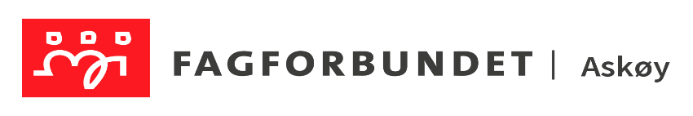 *Årshjulet kan få små endringer/tilføyinger.Oppdatert, 17. februar 2022Årshjul 2022Årshjul 202204. JanuarStyremøte18. JanuarStyremøte01. FebruarStyremøte24. FebruarÅrsmøte01.  MarsStyremøte29. MarsStyremøte02. AprilStyreseminar22.-23. AprilTV/VO-samling – utsatt til høsten26. AprilStyremøteMaiMedlemsmøte KS, Valg av HTV og vara HTV24. MaiStyremøte21. JuniStyremøte16. AugustStyremøte13. SeptemberStyremøte11. OktoberStyremøte26. OktoberStyremøte08. NovemberStyremøte18.-20. NovemberArbeidshelg styret06. DesemberStyremøte